Gymnastický a taneční klub Kyjov z.s. (GyTa Kyjov)www.gytakyjov.czpořádá17. ročník pohárového závoduPohár města Kyjova v moderní gymnastice Čarodějnický sletjednotlivkyně ZPMG + soutěž družstevPořadatel: 		Gymnastický a taneční klub Kyjov z.s.Místo konání: 		SPORTCENTRUM ŽELVA, Hodonínská 1680, 696 03 DubňanyDatum konání: 	sobota 30. dubna 2022Přihlášky: do 10. dubna 2022 na e-mail: gytakyjov@seznam.czPřihlášku vyplňte do předem připravených formulářů. U V. kategorie uveďte náčiní volné sestavy. Do 0. a 1. kategorií lze přihlásit 10 závodnic dohromady, max. 3 do kategorie. Od 2. kategorie neomezeně. Počet družstev také není omezen.Podmínkou účasti závodnic je účast minimálně 1 - 2 rozhodčích. Jména rozhodčích uveďte do přihláškyStartovné: 		250,- Kč na závodnici Závodí se podle pravidel MG platných pro rok 2022 a tohoto rozpisu.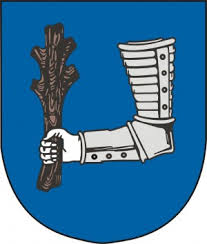 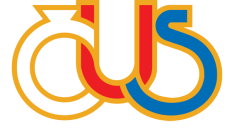 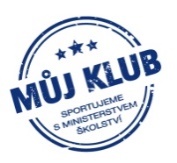 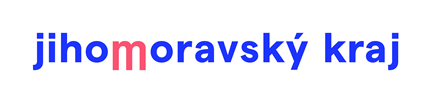 Program:Jednotlivkyně ZPMG0. kategorie C		BN + akrobacie	ročník 20170. kategorie B		BN + akrobacie	ročník 20160. kategorie A		BN + akrobacie	ročník 20151. kategorie B 		BN + švihadlo 	ročník 20141. kategorie A		BN + švihadlo		ročník 20132. kategorie B 		švihadlo + obruč 	ročník 20122. kategorie A 	švihadlo + obruč 	ročník 20113. kategorie B 		obruč + míč 		ročník 20103. kategorie A 	obruč + míč 		ročník 20094. kategorie B 		stuha + míč 		ročník 20084. kategorie A             stuha + míč                ročník 2007, 2006 5. kategorie 		stuha + volná 	            ročník 2006 a staršíSoutěž družstev:Dopolední program závod 0. a 1. kategorií -	družstvo složené z 3 členek - musí být zastoupena jak 0. a 1. kategorie, nelze pouze z 0. kategoriíOdpolední závod 2., 3., 4. a 5. kategorií-	družstvo složené z 3 členek napříč kategoriemiPočet družstev je neomezen.UPOZORNÉNÍ:Dbejte na správné zařazení závodnic dle ročníku narození. Za přihlášení je vždy zodpovědná trenérka uvedena na přihlášce a musí být přítomna na závodě.Poskytnutím osobních údajů v přihlášce oddíl prohlašuje, že údaje jsou v souladu s nařízením Evropského parlamentu a Rady (EU) 2016/679 ze dne 27. dubna 2016 o ochraně fyzických osob v souvislosti se zpracováním osobních údajů a o volném pohybu těchto údajů, tj. zpracovávané se souhlasem subjektů údajů nebo jejich zákonných zástupců.Přihlášeným oddílům bude zaslán přesný harmonogram závodu po uzávěrce.V hale nebude otevřena restaurace, pouze bufet.Při prezentaci můžeme požadovat předložení průkazku závodnice nebo kartičku zdravotní pojišťovny pro ověření ročníku narození a registraci ČSMG.  								  Těšíme se na Vaši účast								za pořádající klub GyTa Kyjov      								   Mgr. Marcela ZemánkováPřihláška – závod jednotlivkyň, 0. a 1. kategorieTrenérka:Rozhodčí dopoledního programu:1.2.Přihláška – dopolední program družstvaDružstvo č. 1 (název klubu):Družstvo č. 2 (název klubu):Družstvo č. 3 (název klubu):Družstvo č. 4 (název klubu):! Počet družstev je neomezen !Přihláška – závod jednotlivkyň, 2. – 5. kategorieTrenérka:Rozhodčí odpoledního programu:1.2.Přihláška – odpolední program družstvaDružstvo č. 1 (název klubu):Družstvo č. 2 (název klubu):Družstvo č. 3 (název klubu):Družstvo č. 4 (název klubu):! Počet družstev je neomezen!Jméno závodnicekategorienázev klubu1.2.3.4.5.6.7.8.9.10.Jméno závodnicekategorieJméno závodnicekategorieJméno závodnicekategorieJméno závodnicekategorieJméno závodniceKategorie + náčiní volné sestavy 5. kategorienázev klubu1.2.3.4.5.6.7.8.9.10.11.12.13.14.15.Jméno závodnicekategorieJméno závodnicekategorieJméno závodnicekategorieJméno závodnicekategorie